导师简介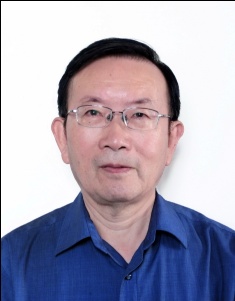 姓名廖福龙性别男学历大学职称研究员导师类别博导所属部门青蒿素研究中心研究方向中药药理电子邮箱Fulong_liao@126.com导师简介廖福龙，1965年毕业于中国科学技术大学生物物理专业，其后在中医研究院（2005年重新命名为中国中医科学院）中药研究所工作至今， 1990年晋升研究员。1980-1982年在澳大利亚悉尼大学与悉尼医院进修生物流变学与血液循环研究，其后他以学科交叉方式从药理学、生物力学和微循环学科结合的角度研究中医活血化瘀与血瘀证。曾任国际临床血液流变学会主席（2005-2008）；国际生物流变学会副主席（2002-2008）；中国生物物理学会理事; 中国药理学会理事； 中国生物医学工程学会理事；中国微循环学会理事等。他发表文章百余篇，主编与参编专著 12 种。曾获国家中医药管理局科技奖两项和北京市科技奖三项，国家专利两项。1997年获国家人事部有突出贡献中青年专家称号。2005年入围中国科学院院士遴选。近年，他提出新边缘研究领域--生物力药理学，2006年发表于国际药理学重要杂志Trends in Pharmacological Sciences。2010和2012年两度任世卫组织西太区传统医药2010-2020年发展战略临时顾问。现任中国中医科学院学术委员会委员，中国中医科学院青蒿素研究中心学术委员会副主任。廖福龙，1965年毕业于中国科学技术大学生物物理专业，其后在中医研究院（2005年重新命名为中国中医科学院）中药研究所工作至今， 1990年晋升研究员。1980-1982年在澳大利亚悉尼大学与悉尼医院进修生物流变学与血液循环研究，其后他以学科交叉方式从药理学、生物力学和微循环学科结合的角度研究中医活血化瘀与血瘀证。曾任国际临床血液流变学会主席（2005-2008）；国际生物流变学会副主席（2002-2008）；中国生物物理学会理事; 中国药理学会理事； 中国生物医学工程学会理事；中国微循环学会理事等。他发表文章百余篇，主编与参编专著 12 种。曾获国家中医药管理局科技奖两项和北京市科技奖三项，国家专利两项。1997年获国家人事部有突出贡献中青年专家称号。2005年入围中国科学院院士遴选。近年，他提出新边缘研究领域--生物力药理学，2006年发表于国际药理学重要杂志Trends in Pharmacological Sciences。2010和2012年两度任世卫组织西太区传统医药2010-2020年发展战略临时顾问。现任中国中医科学院学术委员会委员，中国中医科学院青蒿素研究中心学术委员会副主任。廖福龙，1965年毕业于中国科学技术大学生物物理专业，其后在中医研究院（2005年重新命名为中国中医科学院）中药研究所工作至今， 1990年晋升研究员。1980-1982年在澳大利亚悉尼大学与悉尼医院进修生物流变学与血液循环研究，其后他以学科交叉方式从药理学、生物力学和微循环学科结合的角度研究中医活血化瘀与血瘀证。曾任国际临床血液流变学会主席（2005-2008）；国际生物流变学会副主席（2002-2008）；中国生物物理学会理事; 中国药理学会理事； 中国生物医学工程学会理事；中国微循环学会理事等。他发表文章百余篇，主编与参编专著 12 种。曾获国家中医药管理局科技奖两项和北京市科技奖三项，国家专利两项。1997年获国家人事部有突出贡献中青年专家称号。2005年入围中国科学院院士遴选。近年，他提出新边缘研究领域--生物力药理学，2006年发表于国际药理学重要杂志Trends in Pharmacological Sciences。2010和2012年两度任世卫组织西太区传统医药2010-2020年发展战略临时顾问。现任中国中医科学院学术委员会委员，中国中医科学院青蒿素研究中心学术委员会副主任。廖福龙，1965年毕业于中国科学技术大学生物物理专业，其后在中医研究院（2005年重新命名为中国中医科学院）中药研究所工作至今， 1990年晋升研究员。1980-1982年在澳大利亚悉尼大学与悉尼医院进修生物流变学与血液循环研究，其后他以学科交叉方式从药理学、生物力学和微循环学科结合的角度研究中医活血化瘀与血瘀证。曾任国际临床血液流变学会主席（2005-2008）；国际生物流变学会副主席（2002-2008）；中国生物物理学会理事; 中国药理学会理事； 中国生物医学工程学会理事；中国微循环学会理事等。他发表文章百余篇，主编与参编专著 12 种。曾获国家中医药管理局科技奖两项和北京市科技奖三项，国家专利两项。1997年获国家人事部有突出贡献中青年专家称号。2005年入围中国科学院院士遴选。近年，他提出新边缘研究领域--生物力药理学，2006年发表于国际药理学重要杂志Trends in Pharmacological Sciences。2010和2012年两度任世卫组织西太区传统医药2010-2020年发展战略临时顾问。现任中国中医科学院学术委员会委员，中国中医科学院青蒿素研究中心学术委员会副主任。